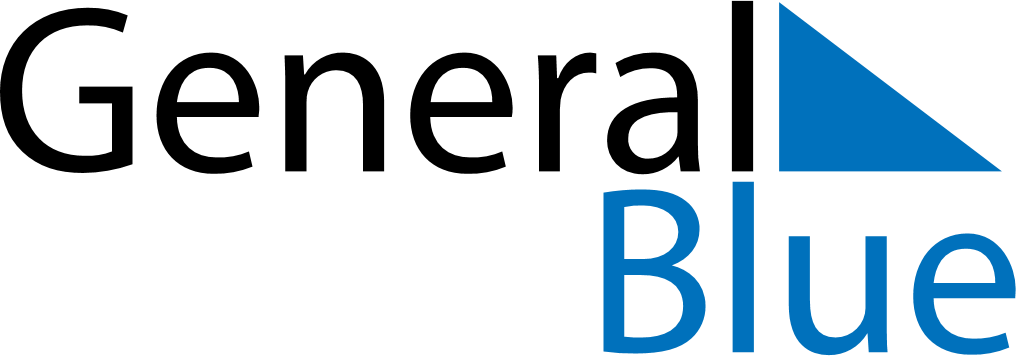 Weekly CalendarNovember 17, 2024 - November 23, 2024SundayNov 17MondayNov 18TuesdayNov 19WednesdayNov 20ThursdayNov 21FridayNov 22SaturdayNov 23